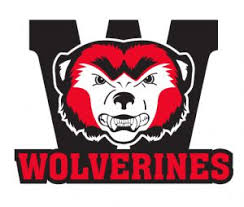 WARMAN HIGH SCHOOL SCHOLARSHIP INFORMATIONCriteria: EligibilityThe student must be eligible to graduate, have been accepted or conditionally accepted to their post-secondary education program, and apply for a scholarship by the deadline to be considered.  Additionally, the student must be pursuing post-secondary education the following year.Package emailed to warmanhigh@spiritsd.ca by April 27, 2023.  In the subject line of your email indicate: 2023 Scholarship Application – Last Name, First Name.  Include the following documents as individual attachments in your email:An application form (saved as LastNameFirstNameScholarshipForm2023)A résumé A cover letter *In your application, please be as specific as possible as donor's specific criteria (education focus, volunteer areas, etc.) are considered when deciding recipientsReceiving the Scholarship CertificateWhen the scholarship certificates have been awarded, you must send a thank you card to be completed and mailed to the sponsor by July 1, 2023.Receiving the Scholarship ChequeIn August or September 2023, you or your parent/guardian will submit a copy of paid tuition from the post-secondary institution by emailing warmanhigh@spiritsd.ca .  At that time, your scholarship cheque will be processed and mailed out. You will receive your cheque approximately 2-3 weeks later. 